Отчет вибрационного состояния оборудованияЦех: Котельный Группа вентиляторов: ДC Вентилятор: ДC-1а Вид измерения: эксплуатацияСкорость вращения механизма на момент измерений: 750 об/мин (12,5 Гц). Дата измерений: 11.01.2017г.Нормы вибрации: ГОСТ ИСО 10816-3-2002,  750 об/мин - эл/дв. – 38мкм, эл/дв+мех – 95мкм, мех – 95мкм; 600 об/мин - эл/дв. – 45мкм, эл/дв +мех – 160мкм, мех – 160мкм.Заключение: Замер уровня вибрации производился на номинальной частоте вращения 12,5 Гц (750 об/мин), в частотном диапазоне от 2-1000Гц, величина Размах (пик-пик), ед. измерения мкм. Прямой спектр 2-го подшипника в вертикальном направлении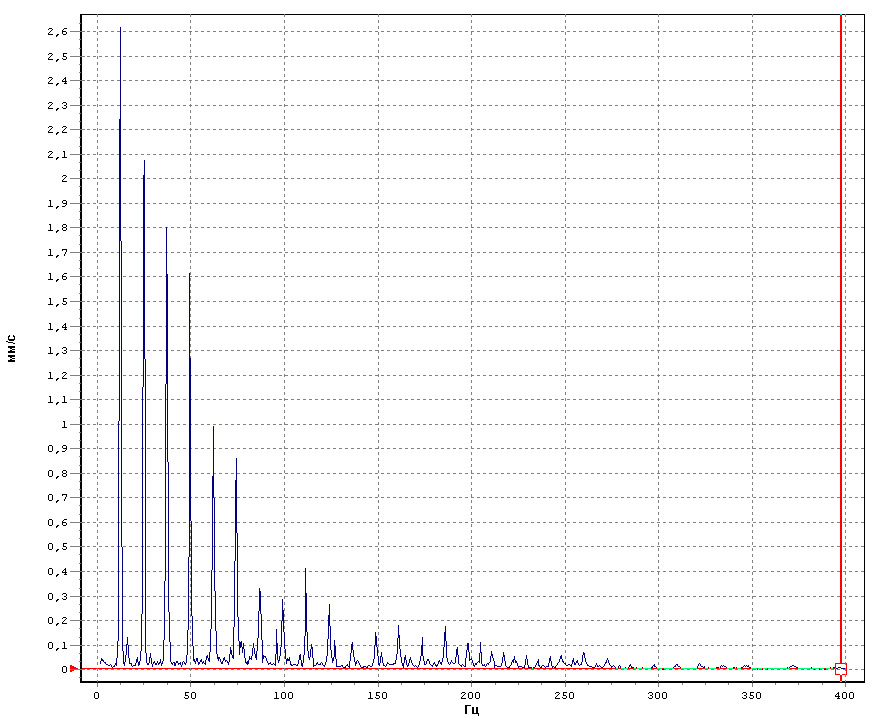 Спектр огибающей 2-го подшипника в вертикальном направлении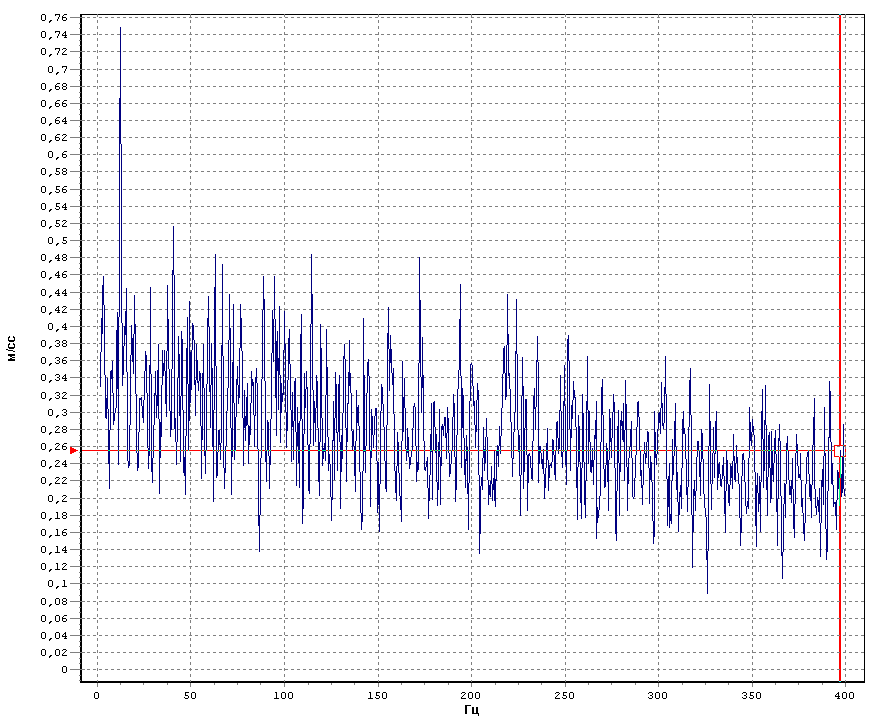 Пояснения: прокрутили отдельно эл.дв.Вентилятор: ДC-1а эл.дв. Вид измерения: контроль (после замены смазки подшип., проверки зазоров)Скорость вращения механизма на момент измерений: 750 об/мин (12,5 Гц). Дата измерений: 18.01.2017г.Пояснения: Произвели помывку РК механизма, перепроверили центровку, сочленилиЦех: Котельный Группа вентиляторов: ДC Вентилятор: ДC-1а  Вид измерения: эксплуатацияСкорость вращения механизма на момент измерений: 600 об/мин (10,0 Гц). Дата измерений: 23.01.2017г.Нормы вибрации: ГОСТ ИСО 10816-3-2002,  750 об/мин - эл/дв. – 38мкм, эл/дв+мех – 95мкм, мех – 95мкм; 600 об/мин - эл/дв. – 45мкм, эл/дв +мех – 160мкм, мех – 160мкм.Группа вентиляторов: ДC Вентилятор: ДC-1а Вид измерения: после разворота полумуфт на 1800Скорость вращения механизма на момент измерений: 600 об/мин (10,0 Гц). Дата измерений: 23.01.2017г.Нормы вибрации: ГОСТ ИСО 10816-3-2002,  750 об/мин - эл/дв. – 38мкм, эл/дв+мех – 95мкм, мех – 95мкм; 600 об/мин - эл/дв. – 45мкм, эл/дв +мех – 160мкм, мех – 160мкм.Скорость вращения механизма на момент измерений: 750 об/мин (12,5 Гц). Дата измерений: 23.01.2017г.Пояснения: Выбег с 600 об/мин 2-ой подшипник поперечное направление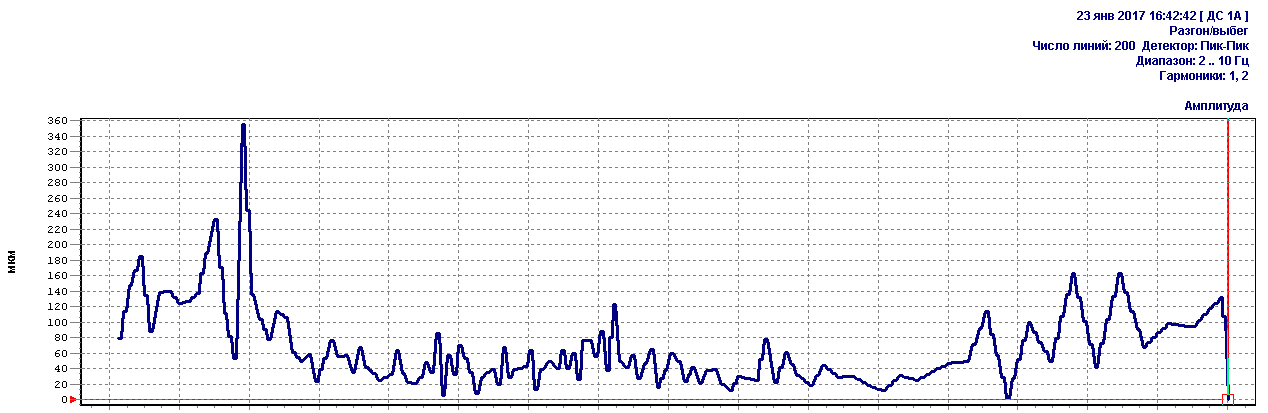 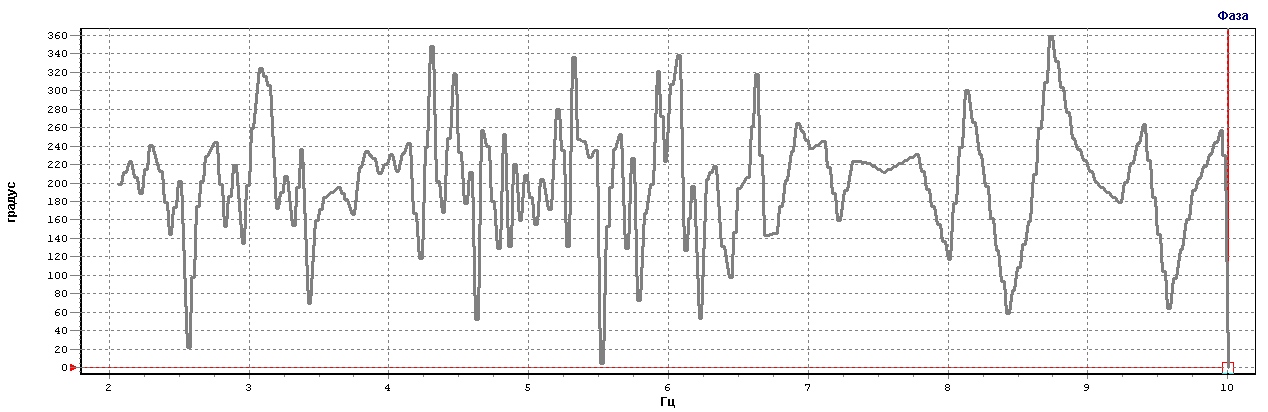 Пояснения: Прямой спектр 2в, после разворота по полумуфтам.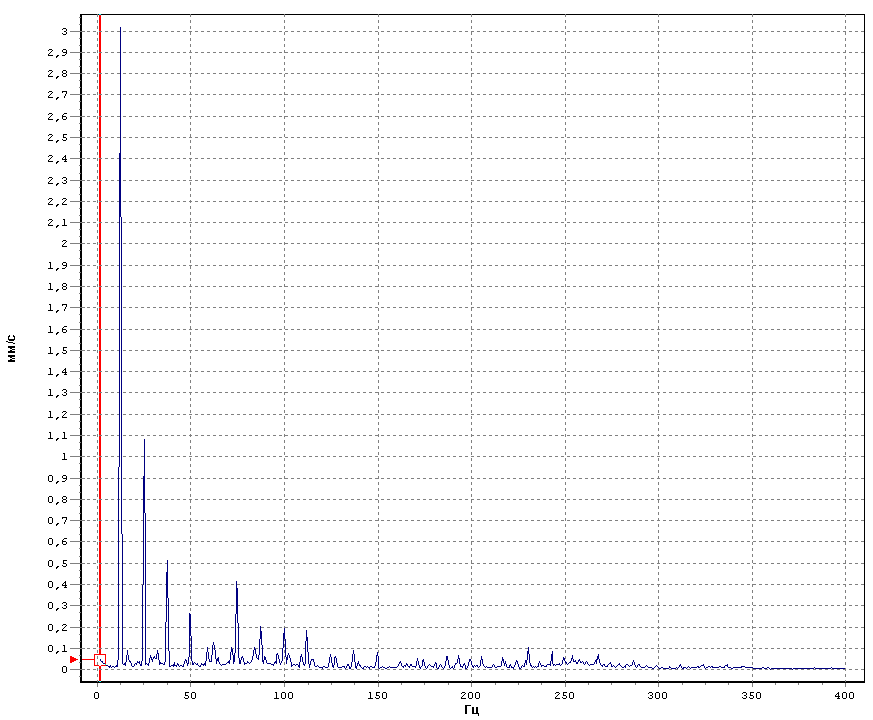 № подшипникаОбщий уровень, Размах (пик-пик),2-1000Гц, мкмОбщий уровень, Размах (пик-пик),2-1000Гц, мкмОбщий уровень, Размах (пик-пик),2-1000Гц, мкмСостояниеН - НормаПр-ПревышениеКомментарии№ подшипникавгоСостояниеН - НормаПр-ПревышениеКомментарииП1(3530)202522Н/Н/НП2(3530)1159686Пр/Пр/НП3 (3536)2410028Н/Пр/НДисбаланс на РК. Помыть РК.П4 (3536)166214Н/Н/Н№ подшипникаОбщий уровень, Размах (пик-пик),2-1000Гц, мкмОбщий уровень, Размах (пик-пик),2-1000Гц, мкмОбщий уровень, Размах (пик-пик),2-1000Гц, мкмСостояниеН - НормаПр-ПревышениеКомментарии№ подшипникавгоСостояниеН - НормаПр-ПревышениеКомментарииП1(3530)81417Н/Н/НП2(3530)6158Н/Н/Н№ подшипникаОбщий уровень, Размах (пик-пик),2-1000Гц, мкмОбщий уровень, Размах (пик-пик),2-1000Гц, мкмОбщий уровень, Размах (пик-пик),2-1000Гц, мкмСостояниеН - НормаПр-ПревышениеКомментарии№ подшипникавгоСостояниеН - НормаПр-ПревышениеКомментарииП1(3530)371820Н/Н/НП2(3530)10414082Н/Н/НП3 (3536)214517Н/Н/НП4 (3536)153516Н/Н/Н№ подшипникаОбщий уровень, Размах (пик-пик),2-1000Гц, мкмОбщий уровень, Размах (пик-пик),2-1000Гц, мкмОбщий уровень, Размах (пик-пик),2-1000Гц, мкмСостояниеН - НормаПр-ПревышениеАмплитуда/ФазаАмплитуда/ФазаАмплитуда/Фаза№ подшипникавгоСостояниеН - НормаПр-ПревышениевпоП1(3530)291920Н/Н/НП2(3530)876855Н/Н/Н84/201066/235050/2250П3 (3536)73129Н/Н/Н7/330028/64023/1880П4 (3536)93517Н/Н/Н№ подшипникаОбщий уровень, Размах (пик-пик),2-1000Гц, мкмОбщий уровень, Размах (пик-пик),2-1000Гц, мкмОбщий уровень, Размах (пик-пик),2-1000Гц, мкмСостояниеН - НормаПр-Превышение№ подшипникавгоСостояниеН - НормаПр-ПревышениевпоП1(3530)322825Н/Н/НП2(3530)14111692Пр/Пр/Н151/2040133/231089/2320П3 (3536)166447Н/Н/Н19/18056/76048/2000П4 (3536)205426Н/Н/Н